Summer Saint Survey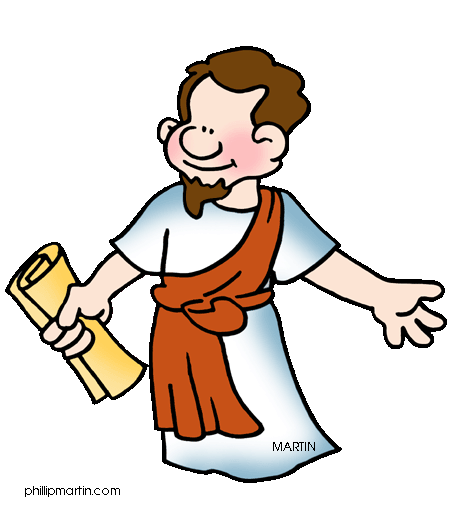 How to do this!Holy Spirit, grant us Your wisdom.  Holy Mother, grant us your wisdomHave a pen ready! {Since this is Summertime, you may use any color you desire!  Just make sure I can read it!}Go to the internet and use any of the following sites for your research! Type these directly into your browser:CatholicSaints.infohttp://www.catholic.org/saintwww.catholic-saints.infowww.catholic-pages.com/dir/saints.aspRead about the many, many saints the Catholic Church has!  We have thousands to choose from!  Choose 10 saints who sound interesting to you.Here is a blank example that I expect you to use for those 10 saints:Saint’s Name  I chose Saint  ____         to review. He/she  was born in     __   in the year    __    .He/she  is the patron saint of     __    .I chose this saint because of his interesting what?  His name?  His story? His life? His death?  His interests are like mine? Tell what about this saint drew you into looking into him.I learned that this saint__I may want to know more about this saint later.Or   I do not wish to research this saint further.For your convenience, the template is written out for you 10 times!  Fill it in this summer!  You do not have to do it all at one time.  In fact I would prefer that you sprinkle it throughout your summertime fun!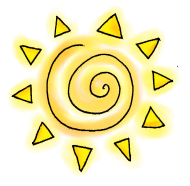 Very Important!  This is for a grade and is due the first Friday of school next year!Saint’s Name _______________________________________________________________________I chose Saint   ___________________________________________________ to review.He/she was born in the year __________________.He/she is the patron saint of ______________________________________.I chose this saint because of his interesting what?  His name?  His story? His life? His death?  His interests are like mine? Tell what about this saint drew you into looking into him.____________________________________________________________________________________________________________________________________________________________________________________________________________________________________________________________________________________________________________________________________________________________________________________________________________________________________ I learned that this saint ________________________________________________________________________________________________________________________________________________________________________I may want to know more about this saint later.Or   I do not wish to research this saint further.Saint’s Name _______________________________________________________________________I chose Saint   ___________________________________________________ to review.He/she was born in the year __________________.He/she is the patron saint of ______________________________________.I chose this saint because of his interesting what?  His name?  His story? His life? His death?  His interests are like mine? Tell what about this saint drew you into looking into him.____________________________________________________________________________________________________________________________________________________________________________________________________________________________________________________________________________________________________________________________________________________________________________________________________________________________________ I learned that this saint ________________________________________________________________________________________________________________________________________________________________________I may want to know more about this saint later.Or   I do not wish to research this saint further.Two completed!!!  Yippee!!!!!Saint’s Name _______________________________________________________________________1. I chose Saint   ___________________________________________________ to review.2. He/she was born in the year __________________.3. He/she is the patron saint of ______________________________________.4. I chose this saint because of his interesting what?  His name?  His story? His life? His death?  His interests are like mine? Tell what about this saint drew you into looking into him.____________________________________________________________________________________________________________________________________________________________________________________________________________________________________________________________________________________________________________________________________________________________________________________________________________________________________ I learned that this saint ________________________________________________________________________________________________________________________________________________________________________I may want to know more about this saint later.Or   I do not wish to research this saint further.Saint’s Name _______________________________________________________________________1.   I chose Saint   ___________________________________________________ to review.2.   He/she was born in the year __________________.He/she is the patron saint of ______________________________________.I chose this saint because of his interesting what?  His name?  His story? His life? His death?  His interests are like mine? Tell what about this saint drew you into looking into him.____________________________________________________________________________________________________________________________________________________________________________________________________________________________________________________________________________________________________________________________________________________________________________________________________________________________________ I learned that this saint ________________________________________________________________________________________________________________________________________________________________________I may want to know more about this saint later.Or   I do not wish to research this saint further.Two more done!  You’re doing great!!Saint’s Name _______________________________________________________________________I chose Saint   ___________________________________________________ to review.He/she was born in the year __________________.He/she is the patron saint of ______________________________________.I chose this saint because of his interesting what?  His name?  His story? His life? His death?  His interests are like mine? Tell what about this saint drew you into looking into him.____________________________________________________________________________________________________________________________________________________________________________________________________________________________________________________________________________________________________________________________________________________________________________________________________________________________________ I learned that this saint ________________________________________________________________________________________________________________________________________________________________________I may want to know more about this saint later.Or   I do not wish to research this saint further.Saint’s Name _______________________________________________________________________      1.   I chose Saint   ___________________________________________________ to review.He/she was born in the year __________________.He/she is the patron saint of ______________________________________.I chose this saint because of his interesting what?  His name?  His story? His life? His death?  His interests are like mine? Tell what about this saint drew you into looking into him.____________________________________________________________________________________________________________________________________________________________________________________________________________________________________________________________________________________________________________________________________________________________________________________________________________________________________ I learned that this saint ________________________________________________________________________________________________________________________________________________________________________I may want to know more about this saint later.Or   I do not wish to research this saint further.Over halfway done!!  Keep it up!Saint’s Name _______________________________________________________________________I chose Saint   ___________________________________________________ to review.He/she was born in the year __________________.He/she is the patron saint of ______________________________________.I chose this saint because of his interesting what?  His name?  His story? His life? His death?  His interests are like mine? Tell what about this saint drew you into looking into him.____________________________________________________________________________________________________________________________________________________________________________________________________________________________________________________________________________________________________________________________________________________________________________________________________________________________________ I learned that this saint ________________________________________________________________________________________________________________________________________________________________________I may want to know more about this saint later.Or   I do not wish to research this saint further.Saint’s Name _______________________________________________________________________I chose Saint   ___________________________________________________ to review.He/she was born in the year __________________.He/she is the patron saint of ______________________________________.I chose this saint because of his interesting what?  His name?  His story? His life? His death?  His interests are like mine? Tell what about this saint drew you into looking into him.____________________________________________________________________________________________________________________________________________________________________________________________________________________________________________________________________________________________________________________________________________________________________________________________________________________________________ I learned that this saint ________________________________________________________________________________________________________________________________________________________________________I may want to know more about this saint later.Or   I do not wish to research this saint further.Almost there!!Choose your last two saints and make sure they are not real well-known saints!Saint’s Name _______________________________________________________________________I chose Saint   ___________________________________________________ to review.He/she was born in the year __________________.He/she is the patron saint of ______________________________________.I chose this saint because of his interesting what?  His name?  His story? His life? His death?  His interests are like mine? Tell what about this saint drew you into looking into him.____________________________________________________________________________________________________________________________________________________________________________________________________________________________________________________________________________________________________________________________________________________________________________________________________________________________________ I learned that this saint ________________________________________________________________________________________________________________________________________________________________________I may want to know more about this saint later.Or   I do not wish to research this saint further.Saint’s Name _______________________________________________________________________I chose Saint   ___________________________________________________ to review.He/she was born in the year __________________.He/she is the patron saint of ______________________________________.I chose this saint because of his interesting what?  His name?  His story? His life? His death?  His interests are like mine? Tell what about this saint drew you into looking into him.____________________________________________________________________________________________________________________________________________________________________________________________________________________________________________________________________________________________________________________________________________________________________________________________________________________________________ I learned that this saint ________________________________________________________________________________________________________________________________________________________________________I may want to know more about this saint later.Or   I do not wish to research this saint further.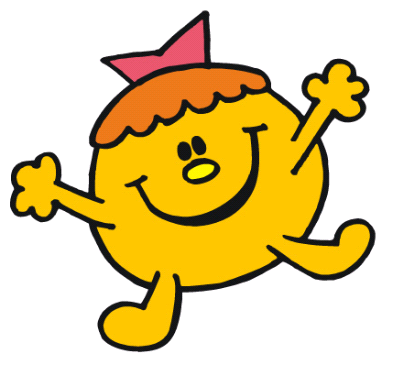 Yippee!!!!Thank you for completing this survey!!Enjoy your summer!!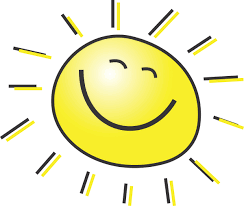 